Муниципальное автономное дошкольное образовательное учреждение«Слободо-Туринский детский сад «Родничок»«Развитие речи дошкольников 4 – 5 лет 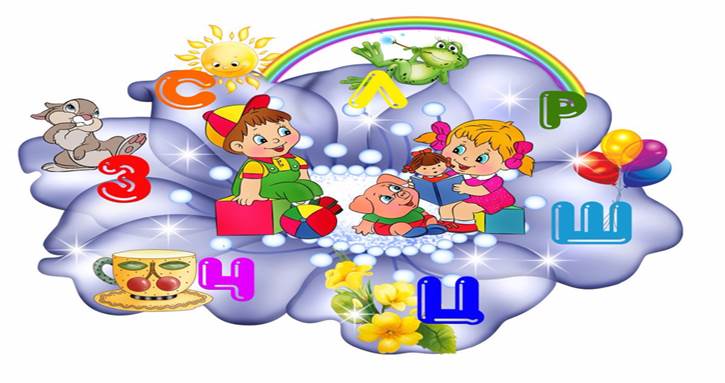 через речевые игры и упражнения».Своевременное и полноценное овладение речью является первым важнейшим условием становления у ребенка полноценной психики и дальнейшего правильного развития её. Речь, во всем её многообразии, является необходимым компонентом общения. Именно в процессе общения она и формируется.Основными задачами развития речи в детском саду являются: - воспитание звуковой культуры речи, - обогащение и активизация словаря, - формирование грамматического строя речи, - развитие связной речи.Необходимо формировать качественную сторону речевой деятельности в процессе общения.Писатель Джанни Родари говорил, что «именно в игре ребенок свободно владеет речью, говорит то, что думает, а не то, что надо. Не поучать и обучать, а играть с ним, фантазировать, сочинять, придумывать – вот, что необходимо ребенку».Вовлечение детей в игровую деятельность помогает активизировать их речевое развитие. Речь ребенка формируется поэтапно. На каждом возрастном этапе решаются свои задачи. От возраста к возрасту идет постепенное усложнение методов и приемов обучения родному языку. Благодаря многообразию речевых игр и упражнений у дошкольников формируется четкость произношения каждого слова, грамотность, ясность, умение правильно формулировать свою мысль, развиваются монологическая и диалогическая речь. Ребенок с хорошо развитой речью легко вступает в общение с окружающими. Используя речевые игры в качестве сотворчества ребенка и взрослого, необходимо следить за его настроением и учитывать речевые возможности.К трем годам ребенок владеет теми средствами, которые необходимы и достаточны для повседневного общения. Его речь - разговорная речь. Она непроизвольна и ситуативна, в ней много неполных предложений.На этапе 4-5 лет главным направлением является формирование конкретной речи. На пятом году жизни ребенок начинает видеть связь м ежду структурой слова и функцией предмета, который этим словом обозначается. Дети начинают активно экспериментировать со словами. В этом возрасте ребенка начинает привлекать повествование-импровизация. Помимо сюжетно-ролевых игр полезно разыгрывать театрализованные представления. Речевые умения, которые дошкольник получает в игре, необходимо перенести в монологическую связную речь. Речевые игры и упражнения дома и во время прогулки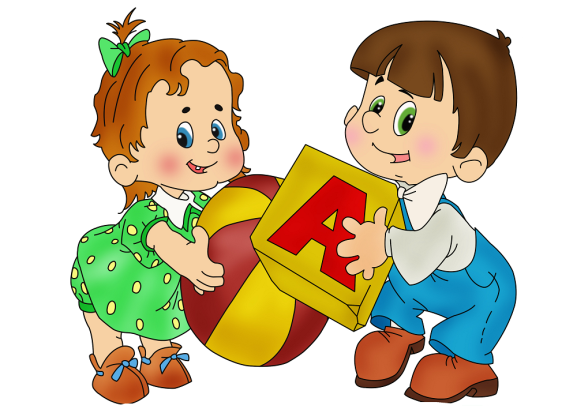 «Сосчитай-ка»Ребёнок упражняется в счёте в пределах 5, при этом учится согласовыватьсуществительные, прилагательные и числительные в роде и числе.Например: Сколько машин?Одна машина, две машины, …. Всего пять машин?А сколько желтых машин?Одна жёлтая машина, две жёлтых машины… всегочетыре жёлтых машины.«Лови да бросай – предмет по цвету называй»Взрослый, бросая мяч, называет прилагательное, обозначающей цвет ребёнку, а ребёнок, возвращает мяч, называет существительное, подходящее к данному прилагательному.Например:Красный – … мак, огонь, флаг;Зелёный – … огурец, трава, лес;Голубой – … небо, лёд, незабудки;Синий – … колокольчик, море, небо;Жёлтый – … цыплёнок, солнце, репа;Фиолетовый – … слива, сирень, сумерки;Оранжевый – … апельсин, морковь, заря.«Что бывает круглым …?»В игре происходит расширение словаря ребёнка за счёт прилагательных; развитие воображения, памяти, ловкости. Взрослый, бросая мяч, задаёт вопрос, ребёнок должен на него ответить и вернуть мяч.– Что бывает круглым? (мяч, шар, колесо, солнце, луна, вишня, яблоко…)– Что бывает длинным? (дорога, река, верёвка, лента, шнур, нитка…)– Что бывает высоким? (гора, дерево, скала, человек, столб, дом, шкаф…)– Что бывает колючим? (ёж, роза, кактус, иголки, ёлка, проволока…)«Где находится?»Ребёнок закрепляет умение ориентироваться в пространстве и упражняется в употреблении сложных предлогов: между, из-под, из-за, около, вдоль, через и т.п.Например: Где находится домик? (Между деревьями, около машины и т.д.)«Кто – откуда?»Идя по дороге домой (или смотря в окно), вы можете задавать разные вопросы своему ребенку, используя в вопросах различные предлоги. Ребенок вам должен отвечать, правильно употребляя предлоги.• Откуда вышел мужчина?(Мужчина вышел из магазина.)• Откуда выехала машина?(Машина выехала из-за дома.)• Откуда вылезла кошка?(Кошка вылезла из-под скамейки.)• Куда зашла бабушка?(Бабушка зашла в подъезд.)• Где сидит ворона?(Ворона сидит на дереве, на ветке.)«Отгадай предмет по названию его частей»В игре происходит расширение словаря ребёнка. Взрослый перечисляет части какого либо предмета, а ребенок  должен назвать этот предмет. Затем можно поменяться ролями.• ствол, ветка, кора, корни, листья (Дерево)• дно, крышка, стенки, ручки (Кастрюля)• крылья, кабина, хвост, мотор (Самолёт)• глаза, рот, нос, брови (Лицо)• пол, стены, потолок, окна (Комната)• палуба, каюта, нос, якорь (Корабль)• рукава, карманы, воротник, подол (Платье)• кузов, кабина, руль, фары (Машина)• лестница, этаж, подъезд, квартиры, чердак, подвал (Дом)«Скажи наоборот»Ребёнок учится употреблять в речи антонимы, а также у него активизируется словарный запас.Например: Съедобный гриб – ядовитый гриб илибольшая бабочка – маленькая бабочка.«Вынимаем слова»Через эту игру у ребёнка пополняется и активизируется словарный запас,Расширятся представления об окружающем мире.Например, «вынимаем слова» из борща – свекла, картофель, морковь; кухонного шкафа – тарелка, чашка, кувшин, кастрюля и т.д.; ванной комнаты - … ,из ящика с игрушками - ...«Угадай игрушку»Взрослый показывает ребенку 3—4 игрушки, он называет их. Надо сразу научить правильно называть предмет: «Это... (заяц, лиса, утенок)». Взрослый рассказывает о каждой игрушке, называя внешние признаки: «Это мягкая игрушка. Она серая. Хвостик короткий, а уши длинные. Любит морковку, прыгает ловко». Аналогично описываются другие игрушки, ребенок называет их.«Про кого я говорю»Взрослый описывает сидящего перед ним ребенка, называя детали его одежды и внешнего вида, например: «Это девочка, на ней юбка и кофточка, волосы у нее светлые, бант красный. Она любит играть с куклой Таней».«Скажи какой»Взрослый достает из коробки предметы, называет их («Это груша»), а ребенок называет признаки («Она желтая, мягкая, вкусная». «Это помидор». — «Он красный, круглый, спелый, сочный». «Это огурец». — «Он... продолговатый, зеленый, хрустящий»).«Кто лучше похвалит»Ребенок: А у меня заяц.
— У медведя коричневая шубка.
— А у зайца белая.
— У медведя маленькие круглые ушки.
— А у зайца уши длинные.«Назови одним словом»— Вспомни, на чем у нас спали куклы? (На кровати.) Куда они кладут свои вещи? (В шкаф, в гардероб.) На чем они сидят? (На стульях.) Я начну говорить, а ты продолжи: кровать, шкаф... (стол, стул, диван, кресло). Как назвать все эти предметы одним словом? (Мебель.) Какая мебель у тебя в комнате?
— Что куклы кладут в шкаф? Что там лежит и висит? Продолжи: платье, брюки… (юбки, кофты, рубашки). Все эти вещи называются... (одежда). Какая одежда надета на тебе?
— Сели куклы за стол. А там стоят... (тарелки, чашки, блюдца, ложки, вилки). Это... (посуда). Из какой посуды ты ешь суп, кашу? (Из тарелок, глубокой и мелкой.)
— Наши куклы очень любят играть. Что им для этого нужно? (Игрушки.) Назови, какие игрушки ты знаешь и любишь?«Кто что умеет делать»Ребенку показывают картинки животных, а он говорит, что они любят делать, как кричат Например, кошка — мяукает, мурлычет, царапается, лакает молоко, ловит мышей, играет с клубком; собака — лает, сторожит дом, грызет кости, рычит, виляет хвостом, бегает.
Такую игру можно проводить на разные темы. Например, животные и птицы: воробей чирикает, петух кукарекает, свинья хрюкает, утка крякает, лягушка квакает.«Кто назовет больше действий»— Что можно делать с цветами? (Рвать, сажать, поливать, смотреть, любоваться, дарить, нюхать, ставить в вазу.) Что делает дворник? (Подметает, убирает, поливает цветы, чистит дорожки от снега, посыпает их песком.) Что делает самолет? (Летит, гудит, поднимается, взлетает, садится.) Что можно делать с куклой? (Играть, гулять, кормить, лечить, купать, наряжать.)
За каждый правильный ответ ребенку дается цветная ленточка. Побеждает тот, кто наберет ленточки всех расцветок.«Где что можно делать»— Что можно делать в лесу? (Гулять, собирать грибы, ягоды, слушать птиц, отдыхать.) Что можно делать на реке? (Купаться, нырять, загорать, кататься на лодке (катере, теплоходе), ловить рыбу.)«Закончи предложение»Взрослый начинает предложение, а ребенок заканчивает: Оля проснулась и... (пошла умываться, чистить зубы, делать зарядку). Коля оделся и... (пошел гулять, играть в футбол, вышел на улицу). Зайчик испугался и... (спрятался в кусты, задрожал, помчался прочь). Ира обиделась и... (заплакала, не стала разговаривать с детьми). Незавершенность предложений взрослый подсказывает интонацией.«Добавь слово»Взрослый называет начало действия, а ребенок — его продолжение и окончание:
— Оля проснулась и... (стала умываться).
— Коля оделся и... (побежал гулять).
— Он замерз и... (пошел домой).
— Стали они играть... (с зайчиком).
— Зайчик испугался... и (побежал, спрятался)
— Девочка обиделась и... (ушла, заплакала).
Успеха в работе!        Автор:Воспитатель,Калинина Ирина Олеговна06.11.2023 г.